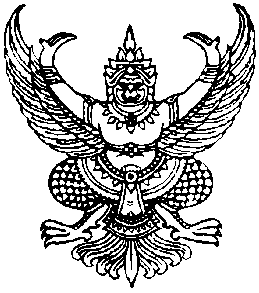 ประกาศองค์การบริหารส่วนตำบลกำแพงเซาเรื่อง  ประกาศสรุปผลการดำเนินการจัดซื้อจัดจ้างในรอบเดือน  มกราคม  พ.ศ.  2562--------------------------------	อาศัยอำนาจตามความในข้อ 1 และข้อ 2 แห่งประกาศคณะกรรมการข้อมูลข่าวสารของทางราชการ เรื่องกำหนดให้ข้อมูลข่าวสารเกี่ยวกับผลการพิจารณาการจัดซื้อจัดจ้างของหน่วยงานของรัฐเป็นข้อมูลข่าวสารที่ต้องจัดไว้ให้ประชาชนตรวจดูได้ตามมาตรา  9(8) แห่งพระราชบัญญัติข้อมูลข่าวสารของทางราชการ พ.ศ.  2540  โดยคณะกรรมการข้อมูลข่าวสารของทางราชการ ได้กำหนดให้หน่วยงานของรัฐจัดทำสรุปผลการพิจารณาการจัดซื้อจัดจ้างของหน่วยงานของรัฐเป็นรายเดือนทุก ๆ เดือน โดยให้มีรายละเอียดเกี่ยวกับงานที่จัดซื้อจัดจ้าง วงเงินงบประมาณ วิธีซื้อหรือจ้าง รายชื่อผู้เข้าเสนอราคาและราคาที่เสนอ ผู้ได้รับการคัดเลือกและราคา และเหตุผลที่คัดเลือกผู้เสนอราคารายนั้นโดยสรุป เพื่อเป็นดรรชนีสำหรับการตรวจดูของประชาชน ดังนั้นเพื่อปฏิบัติตามประกาศดังกล่าวและเพื่อให้การจัดซื้อจัดจ้างเป็นไปด้วยความโปร่งใสแลตรวจสอบ ได้องค์การบริหารส่วนตำบลกำแพงเซา    จึงขอประกาศสรุปผลการดำเนินการจัดซื้อจัดจ้างในรอบเดือน  มกราคม2562 ให้ประชาชนได้ทราบโดยทั่วกัน รายละเอียดตามแบบ สขร.1 แนบท้ายประกาศนี้		ทั้งนี้ ตั้งแต่วันที่    8  กุมภาพันธ์  พ.ศ. 2562 เป็นต้นไป			ประกาศ   วันที่   8  กุมภาพันธ์  พ.ศ. 2562ไพเราะ  เอียดบัว(นางสาวไพเราะ     เอียดบัว) นายกองค์การบริหารส่วนตำบลกำแพงเซางบหน้าสรุปผลการพิจารณาการจัดซื้อจัดจ้างของ อบจ./เทศบาล/อบต.      กำแพงเซา	         ประจำเดือน	มกราคม  2562ได้นำข้อมูลเกี่ยวกับการจัดซื้อจัดจ้างตามแบบ สขร.1 (ประจำเดือน  	ตุลาคม 2561  )               เผยแพร่  เมื่อวันที่  8  กุมภาพันธ์ 2562   โดยวิธี        ติดประกาศ,ประชาสัมพันธ์ทางเว็บไซต์ (www.kampangsao.go.th)	                 ไม่ได้นำข้อมูลเกี่ยวกับการจัดซื้อจัดจ้างตามแบบ สขร. เผยแพร่ เหตุเพราะ 					(ลงชื่อ)	       ปริยภัทร   นิจนารถ     ผู้รายงาน(นางปริยภัทร  นิจนารถ)ตำแหน่ง      นักวิชาการพัสดุ		แบบ สขร. 1สรุปผลการพิจารณาการจัดซื้อจัดจ้างในรอบเดือน  มกราคม  2562  องค์การบริหารส่วนตำบลกำแพงเซา แบบ สขร.1สรุปผลการพิจารณาการจัดซื้อจัดจ้างในรอบเดือน   องค์การบริหารส่วนตำบลกำแพงเซา แบบ สขร.1สรุปผลการพิจารณาการจัดซื้อจัดจ้างในรอบเดือน   องค์การบริหารส่วนตำบลกำแพงเซา แบบ สขร.1สรุปผลการพิจารณาการจัดซื้อจัดจ้างในรอบเดือน   องค์การบริหารส่วนตำบลกำแพงเซา แบบ สขร.1สรุปผลการพิจารณาการจัดซื้อจัดจ้างในรอบเดือน   องค์การบริหารส่วนตำบลกำแพงเซา แบบ สขร.1สรุปผลการพิจารณาการจัดซื้อจัดจ้างในรอบเดือน   องค์การบริหารส่วนตำบลกำแพงเซา แบบ สขร.1สรุปผลการพิจารณาการจัดซื้อจัดจ้างในรอบเดือน   องค์การบริหารส่วนตำบลกำแพงเซา  (ลงชื่อ)     ปริยภัทร      นิจนารถ.........ผู้รายงาน(นางปริยภัทร  นิจนารถ)ตำแหน่ง   นักวิชาการพัสดุวันที่     11  กุมภาพันธ์  2562ลำดับที่วิธีการจัดซื้อจัดจ้างจำนวนโครงการรวมวงเงินงบประมาณรวมราคากลางรวมราคาที่พิจารณาคัดเลือกวงเงินต่ำหรือสูงกว่าราคากลาง (+สูง) (-ต่ำกว่า)หมายเหตุ1จัดซื้อโดยวิธีเฉพาะเจาะจง214,342,110.-4,342,110.-4,342,110.---2จัดจ้างโดยวิธีเฉพาะเจาะจง12215,023.-215,023.-215,023.---3จัดซื้อโดยวิธีสอบราคา--4จัดจ้างโดยวิธีสอบราคา--5จัดซื้อโดยวิธีประกวดราคา--6จัดจ้างโดยวิธีประกวดราคา--7จัดซื้อจัดจ้างโดยวิธีพิเศษ--8จัดซื้อจัดจ้างโดยวิธีอิเลคทรอนิกค์--รวม334,557,133.-4,557,133.-4,557,133.---ลำดับที่งานจัดซื้อจัดจ้างวงเงินงบประมาณ(ราคากลาง)วิธีซื้อ/จ้างการเสนอราคาการเสนอราคาการพิจารณาคัดเลือกการพิจารณาคัดเลือกเหตุผลที่คัดเลือกโดยสังเขปลำดับที่งานจัดซื้อจัดจ้างวงเงินงบประมาณ(ราคากลาง)วิธีซื้อ/จ้างผู้เสนอราคาราคาที่เสนอผู้ได้รับคัดเลือกราคาที่เสนอเหตุผลที่คัดเลือกโดยสังเขป1จัดซื้อวัสดุเพื่อใช้ในโครงการลดและการคัดแยกขยะมูลฝอยจากต้นทางตามหลักการ 3Rs3,000.-เฉพาะเจาะจงร้านบูรพาเครื่องเขียน3,000.-ร้านบูรพาเครื่องเขียน3,000.-เป็นผู้เสนอราคาที่มีคุณสมบัติถูกต้องตามเงื่อนไขในเอกสารจัดซื้อ/จ้างซื้อและเสนอราคาไม่เกินวงเงินงบประมาณ2จัดจ้างทำคู่มือเพื่อใช้ในโครงการลดและการคัดแยกขยะมูลฝอยจากต้นทางตามหลักการ 3Rs1,480.-เฉพาะเจาะจงช.การพิมพ์1,480.-ช.การพิมพ์1,480.-เป็นผู้เสนอราคาที่มีคุณสมบัติถูกต้องตามเงื่อนไขในเอกสารจัดซื้อ/จ้างจ้างและเสนอราคาไม่เกินวงเงินงบประมาณ3จัดซื้อกระเบื้องเพื่อบรรเทาความเดือดร้อนของผู้ประสบวาตภัยในเบื้องต้น106,300.-เฉพาะเจาะจงพี.พี.ค้าวัสดุ106,300.-พี.พี.ค้าวัสดุ106,300.-เป็นผู้เสนอราคาที่มีคุณสมบัติถูกต้องตามเงื่อนไขในเอกสารจัดซื้อ/จ้างจ้างและเสนอราคาไม่เกินวงเงินงบประมาณ4จัดซื้อวัสดุเชื้อเพลิงและหล่อลื่น28,918.-เฉพาะเจาะจงห้างหุ้นส่วนจำกัด วดีการค้า28,918.-ห้างหุ้นส่วนจำกัด วดีการค้า28,918.-เป็นผู้เสนอราคาที่มีคุณสมบัติถูกต้องตามเงื่อนไขในเอกสารจัดซื้อ/จ้างจ้างและเสนอราคาไม่เกินวงเงินงบประมาณ5จัดซื้อวัสดุเชื้อเพลิงและหล่อลื่น1,700.-เฉพาะเจาะจงห้างหุ้นส่วนจำกัด วดีการค้า1,700.-ห้างหุ้นส่วนจำกัด วดีการค้า1,700.-เป็นผู้เสนอราคาที่มีคุณสมบัติถูกต้องตามเงื่อนไขในเอกสารจัดซื้อ/จ้างจ้างและเสนอราคาไม่เกินวงเงินงบประมาณลำดับที่งานจัดซื้อจัดจ้างวงเงินงบประมาณ(ราคากลาง)วิธีซื้อ/จ้างการเสนอราคาการเสนอราคาการพิจารณาคัดเลือกการพิจารณาคัดเลือกเหตุผลที่คัดเลือกโดยสังเขปลำดับที่งานจัดซื้อจัดจ้างวงเงินงบประมาณ(ราคากลาง)วิธีซื้อ/จ้างผู้เสนอราคาราคาที่เสนอผู้ได้รับคัดเลือกราคาที่เสนอเหตุผลที่คัดเลือกโดยสังเขป6จ้างเหมาทำป้ายประชาสัมพันธ์เพื่อใช้ในโครงการลดและการคัดแยกขยะมูลฝอยจากต้นทางตามหลักการ 3Rs2,600.-เฉพาะเจาะจงบริษัท โรงพิมพ์ดีชัย จำกัด2,600.-บริษัท โรงพิมพ์ดีชัย จำกัด2,600.-เป็นผู้เสนอราคาที่มีคุณสมบัติถูกต้องตามเงื่อนไขในเอกสารจัดซื้อ/จ้างจ้างและเสนอราคาไม่เกินวงเงินงบประมาณ7จัดซื้อวัสดุเชื้อเพลิงและหล่อลื่น1,400.-เฉพาะเจาะจงห้างหุ้นส่วนจำกัด วดีการค้า1,400.-ห้างหุ้นส่วนจำกัด วดีการค้า1,400.-เป็นผู้เสนอราคาที่มีคุณสมบัติถูกต้องตามเงื่อนไขในเอกสารจัดซื้อ/จ้างจ้างและเสนอราคาไม่เกินวงเงินงบประมาณ8จ้างเหมาบริการบุคคลในการเก็บขยะและขนถ่ายขยะ21,000.-เฉพาะเจาะจงนายสาโรจน์   มูณีวรรณ21,000.-นายสาโรจน์  มูณีวรรณ
21,000.-เป็นผู้เสนอราคาที่มีคุณสมบัติถูกต้องตามเงื่อนไขในเอกสารจัดซื้อ/จ้างจ้างและเสนอราคาไม่เกินวงเงินงบประมาณ9จ้างเหมาบริการบุคคลในการเก็บขยะและขนถ่ายขยะ21,000.-เฉพาะเจาะจงนายวิโรจ  สุขประสงค์21,000.-นายวิโรจ  สุขประสงค์21,000.-เป็นผู้เสนอราคาที่มีคุณสมบัติถูกต้องตามเงื่อนไขในเอกสารจัดซื้อ/จ้างจ้างและเสนอราคาไม่เกินวงเงินงบประมาณ10จ้างเหมาบริการบุคคลในการเก็บขยะและขนถ่ายขยะ21,000.-เฉพาะเจาะจงนายสมคิด  โคคร21,000.-นายสมคิด  โคคร21,000.-เป็นผู้เสนอราคาที่มีคุณสมบัติถูกต้องตามเงื่อนไขในเอกสารจัดซื้อ/จ้างจ้างและเสนอราคาไม่เกินวงเงินงบประมาณลำดับที่งานจัดซื้อจัดจ้างวงเงินงบประมาณ(ราคากลาง)วิธีซื้อ/จ้างการเสนอราคาการเสนอราคาการพิจารณาคัดเลือกการพิจารณาคัดเลือกเหตุผลที่คัดเลือกโดยสังเขปลำดับที่งานจัดซื้อจัดจ้างวงเงินงบประมาณ(ราคากลาง)วิธีซื้อ/จ้างผู้เสนอราคาราคาที่เสนอผู้ได้รับคัดเลือกราคาที่เสนอเหตุผลที่คัดเลือกโดยสังเขป11จัดซื้อวัสดุเชื้อเพลิงและหล่อลื่น42,000.-เฉพาะเจาะจงห้างหุ้นส่วนจำกัด วดีการค้า42,000.-ห้างหุ้นส่วนจำกัด วดีการค้า42,000.-เป็นผู้เสนอราคาที่มีคุณสมบัติถูกต้องตามเงื่อนไขในเอกสารจัดซื้อ/จ้างจ้างและเสนอราคาไม่เกินวงเงินงบประมาณ12จัดซื้อวัสดุเชื้อเพลิงและหล่อลื่น1,600.-เฉพาะเจาะจงห้างหุ้นส่วนจำกัด วดีการค้า1,600.-ห้างหุ้นส่วนจำกัด วดีการค้า1,600.-เป็นผู้เสนอราคาที่มีคุณสมบัติถูกต้องตามเงื่อนไขในเอกสารจัดซื้อ/จ้างจ้างและเสนอราคาไม่เกินวงเงินงบประมาณ13จัดซื้อถังน้ำพลาสติกสีดำ เพื่อบรรเทาความเดือดร้อนของผู้ประสบวาตภัยในเบื้องต้น87,000.-เฉพาะเจาะจงบริษัท สยามเทค กรุ๊ป 999 จำกัด87,000.-บริษัท สยามเทค กรุ๊ป 999 จำกัด87,000.-เป็นผู้เสนอราคาที่มีคุณสมบัติถูกต้องตามเงื่อนไขในเอกสารจัดซื้อ/จ้างจ้างและเสนอราคาไม่เกินวงเงินงบประมาณ14จ้างเหมาซ่อมแซมแอร์สำนักงาน (กองคลัง)2,500.-เฉพาะเจาะจงนายไพรีย์  ไชยจิตต์2,500.-นายไพรีย์  ไชยจิตต์2,500.-เป็นผู้เสนอราคาที่มีคุณสมบัติถูกต้องตามเงื่อนไขในเอกสารจัดซื้อ/จ้างจ้างและเสนอราคาไม่เกินวงเงินงบประมาณ15จัดซื้อวัสดุอุปกรณ์งานกำจัดขยะมูลฝอยและสิ่งปฏิกูล4,650.-เฉพาะเจาะจงกันตาพาณิชย์4,650.-กันตาพาณิชย์4,650.-เป็นผู้เสนอราคาที่มีคุณสมบัติถูกต้องตามเงื่อนไขในเอกสารจัดซื้อ/จ้างจ้างและเสนอราคาไม่เกินวงเงินงบประมาณลำดับที่งานจัดซื้อจัดจ้างวงเงินงบประมาณ(ราคากลาง)วิธีซื้อ/จ้างการเสนอราคาการเสนอราคาการพิจารณาคัดเลือกการพิจารณาคัดเลือกเหตุผลที่คัดเลือกโดยสังเขปลำดับที่งานจัดซื้อจัดจ้างวงเงินงบประมาณ(ราคากลาง)วิธีซื้อ/จ้างผู้เสนอราคาราคาที่เสนอผู้ได้รับคัดเลือกราคาที่เสนอเหตุผลที่คัดเลือกโดยสังเขป16จัดซื้อวัสดุพร้อมดำเนินการซ่อมแซมรถยนต์ส่วนกลางหมายเลขทะเบียน กต 1104 นศ2,900.-เฉพาะเจาะจงนายอดุลย์  เชิดศิริกาญจน์2,900.-นายอดุลย์  เชิดศิริกาญจน์2,900.-เป็นผู้เสนอราคาที่มีคุณสมบัติถูกต้องตามเงื่อนไขในเอกสารจัดซื้อ/จ้างจ้างและเสนอราคาไม่เกินวงเงินงบประมาณ17จัดซื้อครุภัณฑ์สำนักงาน (เก้าอี้ทำงาน)2,900.-เฉพาะเจาะจงรุ่งนครเฟอร์นิเจอร์2,900.-รุ่งนครเฟอร์นิเจอร์2,900.-เป็นผู้เสนอราคาที่มีคุณสมบัติถูกต้องตามเงื่อนไขในเอกสารจัดซื้อ/จ้างจ้างและเสนอราคาไม่เกินวงเงินงบประมาณ18จัดซื้อครุภัณฑ์สำนักงาน (เก้าอี้ทำงาน)3,000.-เฉพาะเจาะจงรุ่งนครเฟอร์นิเจอร์2,900.-รุ่งนครเฟอร์นิเจอร์3,000.-เป็นผู้เสนอราคาที่มีคุณสมบัติถูกต้องตามเงื่อนไขในเอกสารจัดซื้อ/จ้างจ้างและเสนอราคาไม่เกินวงเงินงบประมาณ19จัดซื้อวัสดุก่อสร้างเพื่อใช้ซ่อมแซมตลาดสด อบต.6,350.-เฉพาะเจาะจงพี.พี. ค้าวัสดุ6,350.-พี.พี. ค้าวัสดุ6,350.-เป็นผู้เสนอราคาที่มีคุณสมบัติถูกต้องตามเงื่อนไขในเอกสารจัดซื้อ/จ้างจ้างและเสนอราคาไม่เกินวงเงินงบประมาณ20จัดซื้อกระเบื้องมุงหลังคาเพื่อบรรเทาความเดือดร้อนของผู้ประสบวาตภัยในเบื้องต้น653,400.-เฉพาะเจาะจงพี.พี. ค้าวัสดุ653,400.-พี.พี. ค้าวัสดุ653,400.-เป็นผู้เสนอราคาที่มีคุณสมบัติถูกต้องตามเงื่อนไขในเอกสารจัดซื้อ/จ้างจ้างและเสนอราคาไม่เกินวงเงินงบประมาณลำดับที่งานจัดซื้อจัดจ้างวงเงินงบประมาณ(ราคากลาง)วิธีซื้อ/จ้างการเสนอราคาการเสนอราคาการพิจารณาคัดเลือกการพิจารณาคัดเลือกเหตุผลที่คัดเลือกโดยสังเขปลำดับที่งานจัดซื้อจัดจ้างวงเงินงบประมาณ(ราคากลาง)วิธีซื้อ/จ้างผู้เสนอราคาราคาที่เสนอผู้ได้รับคัดเลือกราคาที่เสนอเหตุผลที่คัดเลือกโดยสังเขป21จัดซื้อถุงยังชีพเพื่อบรรเทาความเดือดร้อนของผู้ประสบวาตภัยในเบื้องต้น1,699,500.-เฉพาะเจาะจงนายสุริยา  ชูฏิสุทธิ์1,699,500.-นายสุริยา  ชูฏิสุทธิ์1,699,500.-เป็นผู้เสนอราคาที่มีคุณสมบัติถูกต้องตามเงื่อนไขในเอกสารจัดซื้อ/จ้างจ้างและเสนอราคาไม่เกินวงเงินงบประมาณ21จัดซื้อถุงพลาสติกเพื่อบรรเทาความเดือดร้อนของผู้ประสบวาตภัยในเบื้องต้น870,000.-เฉพาะเจาะจงบริษัท สยามเทค กรุ๊ป 999 จำกัด870,000.-บริษัท สยามเทค กรุ๊ป 999 จำกัด870,000.-เป็นผู้เสนอราคาที่มีคุณสมบัติถูกต้องตามเงื่อนไขในเอกสารจัดซื้อ/จ้างจ้างและเสนอราคาไม่เกินวงเงินงบประมาณ22จัดซื้อกระเบื้องมุงหลังคาเพื่อบรรเทาความเดือดร้อนของผู้ประสบวาตภัยในเบื้องต้น760,000.-เฉพาะเจาะจงห้างหุ้นส่วนจำกัด อภิศักดิ์การค้า760,000.-ห้างหุ้นส่วนจำกัด อภิศักดิ์การค้า760,000.-เป็นผู้เสนอราคาที่มีคุณสมบัติถูกต้องตามเงื่อนไขในเอกสารจัดซื้อ/จ้างจ้างและเสนอราคาไม่เกินวงเงินงบประมาณ23จ้างเหมาบริการซ่อมแซมรถยนต์ส่วนกลาง อบต.5,400.-เฉพาะเจาะจงนายอดุลย์  เชิดศิริกาญจน์5,400.-นายอดุลย์  เชิดศิริกาญจน์5,400.-เป็นผู้เสนอราคาที่มีคุณสมบัติถูกต้องตามเงื่อนไขในเอกสารจัดซื้อ/จ้างจ้างและเสนอราคาไม่เกินวงเงินงบประมาณ24จ้างเหมาบริการซ่อมแซมรถยนต์ส่วนกลาง อบต.6,650.-เฉพาะเจาะจงนายอดุลย์  เชิดศิริกาญจน์6,650.-นายอดุลย์  เชิดศิริกาญจน์6,650.-เป็นผู้เสนอราคาที่มีคุณสมบัติถูกต้องตามเงื่อนไขในเอกสารจัดซื้อ/จ้างจ้างและเสนอราคาไม่เกินวงเงินงบประมาณลำดับที่งานจัดซื้อจัดจ้างวงเงินงบประมาณ(ราคากลาง)วิธีซื้อ/จ้างการเสนอราคาการเสนอราคาการพิจารณาคัดเลือกการพิจารณาคัดเลือกเหตุผลที่คัดเลือกโดยสังเขปลำดับที่งานจัดซื้อจัดจ้างวงเงินงบประมาณ(ราคากลาง)วิธีซื้อ/จ้างผู้เสนอราคาราคาที่เสนอผู้ได้รับคัดเลือกราคาที่เสนอเหตุผลที่คัดเลือกโดยสังเขป25จ้างเหมาจัดทำป้ายเพื่อใช้ในโครงการประชาสัมพันธ์รณรงค์การเสียภาษี5,143.-เฉพาะเจาะจงบริษัท โรงพิมพ์ดีชัย จำกัด5,143.-บริษัท โรงพิมพ์ดีชัย จำกัด5,143.-เป็นผู้เสนอราคาที่มีคุณสมบัติถูกต้องตามเงื่อนไขในเอกสารจัดซื้อ/จ้างจ้างและเสนอราคาไม่เกินวงเงินงบประมาณ26จ้างเหมาซ่อมแซมไฟทาง12,250.-เฉพาะเจาะจงนายชัยวัฒน์  พุทธพืช12,250.-นายชัยวัฒน์  พุทธพืช12,250.-เป็นผู้เสนอราคาที่มีคุณสมบัติถูกต้องตามเงื่อนไขในเอกสารจัดซื้อ/จ้างจ้างและเสนอราคาไม่เกินวงเงินงบประมาณ27จัดซื้อวัสดุคอมพิวเตอร์28,570.-เฉพาะเจาะจงพรหมคีรีพาณิชย์ คอมฯ28,570.-พรหมคีรีพาณิชย์ คอมฯ28,570.-เป็นผู้เสนอราคาที่มีคุณสมบัติถูกต้องตามเงื่อนไขในเอกสารจัดซื้อ/จ้างจ้างและเสนอราคาไม่เกินวงเงินงบประมาณ29จ้างเหมาซ่อมแซมถนนแอสฟัลท์คอนกรีตสายบ้านตาล-สวนพล ม.646,000.-เฉพาะเจาะจงร้านลานสก้า 199946,000.-ร้านลานสก้า 199946,000.-เป็นผู้เสนอราคาที่มีคุณสมบัติถูกต้องตามเงื่อนไขในเอกสารจัดซื้อ/จ้างจ้างและเสนอราคาไม่เกินวงเงินงบประมาณ30จ้างเหมาซ่อมแซมผิวจราจรหินคลุกสายสงวนพัฒนา ม.570,000.-เฉพาะเจาะจงร้านลานสก้า 199970,000.-ร้านลานสก้า 199970,000.-เป็นผู้เสนอราคาที่มีคุณสมบัติถูกต้องตามเงื่อนไขในเอกสารจัดซื้อ/จ้างจ้างและเสนอราคาไม่เกินวงเงินงบประมาณลำดับที่งานจัดซื้อจัดจ้างวงเงินงบประมาณ(ราคากลาง)วิธีซื้อ/จ้างการเสนอราคาการเสนอราคาการพิจารณาคัดเลือกการพิจารณาคัดเลือกเหตุผลที่คัดเลือกโดยสังเขปลำดับที่งานจัดซื้อจัดจ้างวงเงินงบประมาณ(ราคากลาง)วิธีซื้อ/จ้างผู้เสนอราคาราคาที่เสนอผู้ได้รับคัดเลือกราคาที่เสนอเหตุผลที่คัดเลือกโดยสังเขป31จัดซื้อวัสดุอุปกรณ์ประปา เพื่อใช้ในการซ่อมแซมประปา13,350.-เฉพาะเจาะจงหจก.ประตูชัยการประปา 13,350.-หจก.ประตูชัยการประปา 13,350.-เป็นผู้เสนอราคาที่มีคุณสมบัติถูกต้องตามเงื่อนไขในเอกสารจัดซื้อ/จ้างจ้างและเสนอราคาไม่เกินวงเงินงบประมาณ32จัดซื้อวัสดุสำนักงาน19,072.-เฉพาะเจาะจงบูรพาเครื่องเขียน19,072.-บูรพาเครื่องเขียน19,072.-เป็นผู้เสนอราคาที่มีคุณสมบัติถูกต้องตามเงื่อนไขในเอกสารจัดซื้อ/จ้างจ้างและเสนอราคาไม่เกินวงเงินงบประมาณ33จัดซื้อครุภัณฑ์สำนักงาน         (ตู้เอกสารบานเลื่อนกระจก)6,500.-เฉพาะเจาะจงรุ่งนครเฟอร์นิเจอร์6,500.-รุ่งนครเฟอร์นิเจอร์6,500.-เป็นผู้เสนอราคาที่มีคุณสมบัติถูกต้องตามเงื่อนไขในเอกสารจัดซื้อ/จ้างจ้างและเสนอราคาไม่เกินวงเงินงบประมาณ